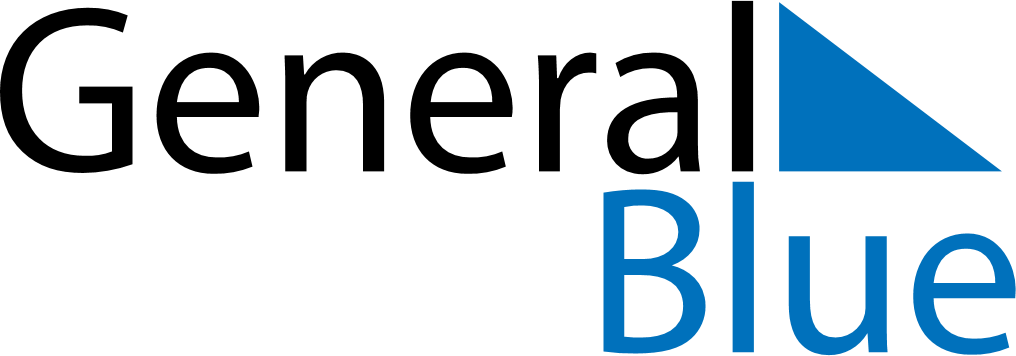 August 2021August 2021August 2021August 2021August 2021August 2021PhilippinesPhilippinesPhilippinesPhilippinesPhilippinesPhilippinesMondayTuesdayWednesdayThursdayFridaySaturdaySunday123456789101112131415Islamic New Year16171819202122Ninoy Aquino Day232425262728293031National Heroes’ DayNOTES